Publicado en España el 12/04/2024 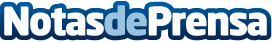 Explorando los servicios clave de limpieza de comunidades, por Grupo JocordanLa limpieza y el mantenimiento de los espacios compartidos son fundamentales para garantizar la comodidad y seguridad de los vecinos en una comunidadDatos de contacto:GRUPO JOCORDAN - EMPRESA DE LIMPIEZASGRUPO JOCORDAN - Explorando los servicios clave de limpieza de comunidades628 16 73 32Nota de prensa publicada en: https://www.notasdeprensa.es/explorando-los-servicios-clave-de-limpieza-de Categorias: Nacional Madrid Servicios Técnicos Hogar http://www.notasdeprensa.es